Автор-составитель: Мамеева-Шварцман И.М.Используемые источники материала:Пёрышкин А.В. Физика. 8 кл.: учебник для общеобразоват.учреждений. – М.: Дрофа, 2010http://www.loiro.ru/files/articles_310_i27.doc - Лабораторные работы, добавленные в последней редакции  общеобразовательной программы по физикеhttp://physlab.metodcenter.edusite.ru/docs/plotnickaya/lab.doc - Лабораторная работа «Измерение ускорения свободного падения» Контакты:243010, Брянская обл., Новозыбковский р-н, с.Шеломы, ул.Центральная, д.120Тел. +7 (920) 841 85 79E-mail: mameeva-schvartsman@rambler.ruАвтор-составитель: Мамеева-Шварцман И.М.Используемые источники материала:Пёрышкин А.В. Физика. 8 кл.: учебник для общеобразоват.учреждений. – М.: Дрофа, 2010http://www.loiro.ru/files/articles_310_i27.doc - Лабораторные работы, добавленные в последней редакции  общеобразовательной программы по физикеhttp://physlab.metodcenter.edusite.ru/docs/plotnickaya/lab.doc - Лабораторная работа «Измерение ускорения свободного падения» Контакты:243010, Брянская обл., Новозыбковский р-н, с.Шеломы, ул.Центральная, д.120Тел. +7 (920) 841 85 79E-mail: mameeva-schvartsman@rambler.ruФИЗИКАБазовый уровеньТетрадьдля фронтальных лабораторных работучени (-ка/-цы) 9 класса_______________________________                                                                                       Фамилия, имя                   (по учебнику А.В. Пёрышкина, Е.М. Гутник)Дата: _________Фронтальная лабораторная работа по физике № 1Тема: Исследование равноускоренного движения без начальной скоростиЦели: определить ускорение движения шарика и его мгновенную скорость перед ударом о цилиндрПриборы и материалы: желоб металлический длиной 1,4 м; шарик металлический диаметром 1,5-2 см; цилиндр металлический; метроном (один на весь класс); лента измерительная; кусок мыла; штатив с муфтой и лапкойЗадание: Установите наклон желоба с помощью штатива таким образом, чтобы шарик проходил всю длину желоба (до удара о цилиндр, который располагается в нижней части желоба) не менее чем за 3 удара метрономаИзмерьте расстояние s, пройденное шариком за 3 или 4 удара метронома. Результаты измерений занесите в таблицуВычислите время t движения шарика, его ускорение a и мгновенную скорость  перед ударом о цилиндр. Результаты вычислений занесите в таблицу с учётом абсолютной погрешности, полагая ∆s = 5 мм = 5 · 10 -3 м; ∆t = 1 c; ∆a = ; ∆ = a∆t + t∆aРезультатыВыводы: _________________________________________________________________________________________________________________________________________________________________________________________________________________________________________________________________________________________________________________________________________________________________________________________________Отметка: _____________          Учитель: _____________ ___________________________                                                                               подпись                     ФИО учителя      Дата: _________Фронтальная лабораторная работа по физике № 1Тема: Исследование равноускоренного движения без начальной скоростиЦели: определить ускорение движения шарика и его мгновенную скорость перед ударом о цилиндрПриборы и материалы: желоб металлический длиной 1,4 м; шарик металлический диаметром 1,5-2 см; цилиндр металлический; метроном (один на весь класс); лента измерительная; кусок мыла; штатив с муфтой и лапкойЗадание: Установите наклон желоба с помощью штатива таким образом, чтобы шарик проходил всю длину желоба (до удара о цилиндр, который располагается в нижней части желоба) не менее чем за 3 удара метрономаИзмерьте расстояние s, пройденное шариком за 3 или 4 удара метронома. Результаты измерений занесите в таблицуВычислите время t движения шарика, его ускорение a и мгновенную скорость  перед ударом о цилиндр. Результаты вычислений занесите в таблицу с учётом абсолютной погрешности, полагая ∆s = 5 мм = 5 · 10 -3 м; ∆t = 1 c; ∆a = ; ∆ = a∆t + t∆aРезультатыВыводы: _________________________________________________________________________________________________________________________________________________________________________________________________________________________________________________________________________________________________________________________________________________________________________________________________Отметка: _____________          Учитель: _____________ ___________________________                                                                               подпись                     ФИО учителя      Дата: _________Фронтальная лабораторная работа по физике № 9Тема: Измерение естественного радиационного фона дозиметромЦели:   получить практические навыки по использованию бытового дозиметра для измерения радиационного фонаПриборы и материалы: дозиметр бытовой, инструкция по его использованию.Бытовые дозиметры предназначены для оперативного индивид. контроля населением радиационной обстановки и позволяют приблизительно оценивать мощность эквивал-ой дозы излучения. Большинство соврем. дозиметров измеряет мощность дозы излучения в микрозивертах в час (мкЗв/ч), однако до сих пор широко используется и другая единица – микрорентген в час (мкР/ч). Соотношение между ними такое: 1 мкЗв/ч = 100 мкР/чЗадание: Внимательно изучите инструкцию по работе с дозиметром и определите:каков порядок подготовки его к работе какие виды ионизирующих излучений он измеряет ____________________________________________________________________________________________________в каких единицах регистрирует прибор мощность дозы излучения _____________какова длительность цикла измерения  _____________________________________каковы границы абсолютной погрешности измерения  _______________________каков порядок контроля и замены внутреннего источника питаниякаково расположение и назначение органов управления работой прибораПроизведите внешний осмотр прибора и его пробное включениеУбедитесь, что дозиметр находится в рабочем состоянииПодготовьте прибор для измерения мощности дозы излученияИзмерьте 8 раз уровень радиац. фона, записывая каждый раз показание дозиметраВычислите среднее значение радиационного фонаВычислите, какую дозу ионизирующих излучений получит человек в течение года, если среднее значение радиационного фона на протяжении года изменяться не будет. Сопоставьте ее со значением, безопасным для здоровья человекаСравните полученное среднее значение фона с естественным радиационным фоном, принятым за норму (0,15 мкЗв/ч) _____________________________________________РезультатыВыводы:  __________________________________________________________________________________________________________________________________________________________Отметка: _____________          Учитель: _____________ ___________________________                                                                               подпись                     ФИО учителя       Дата: _________Фронтальная лабораторная работа по физике № 8Тема: Изучение деления ядра атома урана по фотографии трековЦели: применить закон сохранения импульса для объяснения движения двух ядер, образовавшихся при делении ядра атома уранаПриборы и материалы: фотография треков заряженных частиц, образовавшихся при делении ядра атома урана. На данной фотографии вы видите треки двух осколков, образовавшихся при делении ядра атома урана, захватившего нейтрон. Ядро урана находилось в точке g, указанной стрелочкой.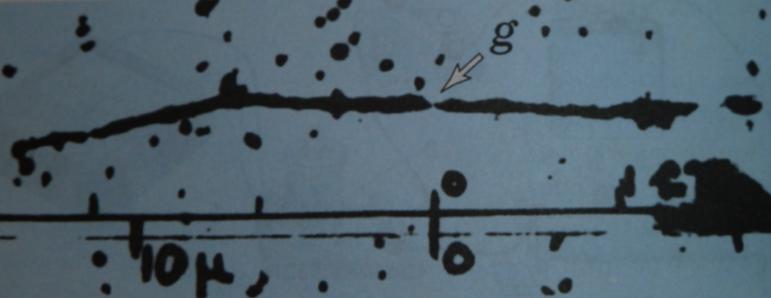 По трекам видно, что осколки ядра урана разлетелись в противоположных направлениях (излом левого трека объясняется столкновением осколка с ядром одного из атомов фотоэмульсии, в которой он двигался)Задание: Пользуясь законом сохранения импульса, объясните, почему осколки, образовавшиеся при делении ядра атома урана, разлетелись в противоположных направлениях               __________________________________________________________________________ __________________________________________________________________________Известно, что осколки ядра урана представляют собой ядра двух разных химических элементов (например, бария, ксенона и др.) из середины таблицы Д.И. Менделеева.Одна из возможных реакций деления урана может быть записана в символическом виде следующим образом:      92U + 0n → 56 Ba + z X + 2 · 0n,   где символом z X обозначено ядро атома одного из химических элементов.Пользуясь законом сохранения заряда и таблицей Д.И. Менделеева, определите, что это за элементРезультаты (расчёты)Выводы: ____________________________________________________________________________________________________________________________________________________________________________________________________________________________________________________________________________________________________________________Отметка: _____________          Учитель: _____________ ___________________________                                                                               подпись                     ФИО учителя       Дата: _________Фронтальная лабораторная работа по физике № 8Тема: Изучение деления ядра атома урана по фотографии трековЦели: применить закон сохранения импульса для объяснения движения двух ядер, образовавшихся при делении ядра атома уранаПриборы и материалы: фотография треков заряженных частиц, образовавшихся при делении ядра атома урана. На данной фотографии вы видите треки двух осколков, образовавшихся при делении ядра атома урана, захватившего нейтрон. Ядро урана находилось в точке g, указанной стрелочкой.По трекам видно, что осколки ядра урана разлетелись в противоположных направлениях (излом левого трека объясняется столкновением осколка с ядром одного из атомов фотоэмульсии, в которой он двигался)Задание: Пользуясь законом сохранения импульса, объясните, почему осколки, образовавшиеся при делении ядра атома урана, разлетелись в противоположных направлениях               __________________________________________________________________________ __________________________________________________________________________Известно, что осколки ядра урана представляют собой ядра двух разных химических элементов (например, бария, ксенона и др.) из середины таблицы Д.И. Менделеева.Одна из возможных реакций деления урана может быть записана в символическом виде следующим образом:      92U + 0n → 56 Ba + z X + 2 · 0n,   где символом z X обозначено ядро атома одного из химических элементов.Пользуясь законом сохранения заряда и таблицей Д.И. Менделеева, определите, что это за элементРезультаты (расчёты)Выводы: ____________________________________________________________________________________________________________________________________________________________________________________________________________________________________________________________________________________________________________________Отметка: _____________          Учитель: _____________ ___________________________                                                                               подпись                     ФИО учителя      Дата: _________Фронтальная лабораторная работа по физике № 2Тема: Измерение ускорения свободного паденияЦели: измерить ускорение свободного падения с помощью математического маятникаПриборы и материалы: груз небольших размеров, длинная нить, штатив, секундомерЗадание: Соберите математический маятник Измерьте время t, в течение которого происходит 10 колебанийИзмерьте длину l нити маятника. Результаты измерений занесите в таблицу и рассчитайте ускорение свободного падения на Земле по формуле  Следующие этапы (4-7) работы выполняются за компьютером с использованием     программы «Живая физика»Соберите математический маятник, достав необходимые приборы из виртуального лабораторного шкафаПеренеситесь на Луну, затем на Юпитер / «среда», «гравитация»/Измерьте длину нити маятника / «окна», «свойства»/Результаты измерений занесите в таблицу и рассчитайте ускорение свободного падения для Луны и для ЮпитераСравните ускорения свободного падения на Земле, Луне и Юпитере. Сделайте выводРезультатыВыводы: ______________________________________________________________________________________________________________________________________________________________________________________________________________________________________________________________________________________________________________________________________________________________________________________________________________________________________________________________________________Отметка: _____________          Учитель: _____________ ___________________________                                                                               подпись                     ФИО учителя      Дата: _________Фронтальная лабораторная работа по физике № 3Тема: Исследование зависимости периода колебаний пружинного маятника от массы груза и жесткости пружиныЦели: выяснить, как зависит период колебаний пружинного маятника от массы груза и жесткости пружиныПриборы и материалы: набор пружин с разной жесткостью, набор грузов, массой 100 г, секундомерЗадание: Закрепить пружину в штативе и подвесить к ней один грузИзмерить время 20 колебаний tВычислить период T   Повторить опыт, меняя число подвешенных грузовОставив один груз и меняя пружины разной жесткости, измерить период колебаний груза Все измерения и вычисления занести в таблицуСделайте вывод о том, как зависит период колебаний груза от массы подвешенного груза и от жесткости пружиныРезультатыВыводы: _________________________________________________________________________________________________________________________________________________________________________________________________________________________________________________________________________________________________________________________________________________________________________________________________Отметка: _____________          Учитель: _____________ ___________________________                                                                               подпись                     ФИО учителя      Дата: _________Фронтальная лабораторная работа по физике № 7Тема: Изучение треков заряженных частиц по готовым фотографиямЦели: объяснить характер движения заряженных частицПриборы и материалы: фотографии треков заряженных частиц, полученных в камере Вильсона, пузырьковой камере и фотоэмульсииПомните, что:длина трека тем больше, чем больше энергия частицы и чем меньше плотность среды)толщина трека тем больше, чем больше заряд частицы и чем меньше её скоростьпри движении заряженной частицы в магнитном поле трек её получается искривлённым, причём радиус кривизны трека тем больше, чем больше масса и скорость частицы и чем меньше её заряд и модуль индукции магнитного полячастица двигалась от конца трека с большим радиусом к концу трека с меньшим радиусом кривизны (радиус кривизны по мере движения уменьшения, так как из-за сопротивления среды уменьшается скорость частицы)Задание:    На двух из трёх представленных вам фотографий изображены треки частиц, движущихся в магнитном поле. Укажите, на каких ______________________________ Почему? __________________________________________________________________                                                                 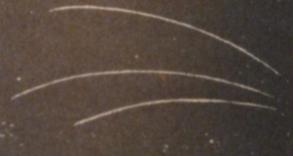 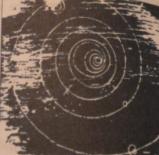    I - треки α-частиц,     II - треки α-частиц                            III - трек электрона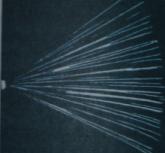 двигавшихся               в камере Вильсона,                           в пузырьковой камере,                                                                                                        в камере Вильсона     находившейся в магнитном поле   находившейся в магнитном  полеРассмотрите фотографию I, и ответьте на вопросы:в каком направлении двигались α-частицы? _________________________________длина треков α-частиц примерно одинакова. О чём это говорит?  _______________ _______________________________________________________________________как менялась толщина трека по мере движения частиц? _______________________ что из этого следует? ____________________________________________________Определите по фотографии II:почему менялись радиус кривизны и толщина треков по мере движения α-частиц?   _______________________________________________________________________в какую сторону двигались частицы? _______________________________________Определите по фотографии III:почему трек имеет форму спирали? _________________________________________что могло случиться причиной того, что трек электрона (III) гораздо длиннее треков α-частиц (II) _____________________________________________________________Отметка: _____________          Учитель: _____________ ___________________________                                                                               подпись                     ФИО учителя      Дата: _________Фронтальная лабораторная работа по физике № 7Тема: Изучение треков заряженных частиц по готовым фотографиямЦели: объяснить характер движения заряженных частицПриборы и материалы: фотографии треков заряженных частиц, полученных в камере Вильсона, пузырьковой камере и фотоэмульсииПомните, что:длина трека тем больше, чем больше энергия частицы и чем меньше плотность среды)толщина трека тем больше, чем больше заряд частицы и чем меньше её скоростьпри движении заряженной частицы в магнитном поле трек её получается искривлённым, причём радиус кривизны трека тем больше, чем больше масса и скорость частицы и чем меньше её заряд и модуль индукции магнитного полячастица двигалась от конца трека с большим радиусом к концу трека с меньшим радиусом кривизны (радиус кривизны по мере движения уменьшения, так как из-за сопротивления среды уменьшается скорость частицы)Задание:    На двух из трёх представленных вам фотографий изображены треки частиц, движущихся в магнитном поле. Укажите, на каких ______________________________ Почему? __________________________________________________________________                                                                    I - треки α-частиц,     II - треки α-частиц                            III - трек электронадвигавшихся               в камере Вильсона,                           в пузырьковой камере,                                                                                                        в камере Вильсона     находившейся в магнитном поле   находившейся в магнитном  полеРассмотрите фотографию I, и ответьте на вопросы:в каком направлении двигались α-частицы? _________________________________длина треков α-частиц примерно одинакова. О чём это говорит?  _______________ _______________________________________________________________________как менялась толщина трека по мере движения частиц? _______________________ что из этого следует? ____________________________________________________Определите по фотографии II:почему менялись радиус кривизны и толщина треков по мере движения α-частиц?   _______________________________________________________________________в какую сторону двигались частицы? _______________________________________Определите по фотографии III:почему трек имеет форму спирали? _________________________________________что могло случиться причиной того, что трек электрона (III) гораздо длиннее треков α-частиц (II) _____________________________________________________________Отметка: _____________          Учитель: _____________ ___________________________                                                                               подпись                     ФИО учителя      Дата: ________Фронтальная лабораторная работа по физике № 6Тема: Наблюдение сплошного и линейчатых спектров испусканияЦели: выделить основные отличительные признаки сплошного и линейчатого спектровПриборы и материалы: генератор «Спектр», спектральные трубки с водородом, криптоном, неоном, источник питания, соединительные провода, стеклянная пластинка со скошенными гранями, лампа с вертикальной нитью накала, призма прямого зренияЗадание: Расположите пластинку горизонтально перед глазом. Сквозь грани, составляющие угол 45о, наблюдать сплошной спектр.Выделить основные цвета полученного сплошного спектра и записать их в наблюдаемой последовательности.Повторить опыт, рассматривая сплошной спектр через грани, образующие угол 60о. Записать различия в виде спектров.Наблюдать линейчатые спектры водорода, криптона, неона, рассматривая светящиеся спектральные трубки сквозь грани стеклянной пластины. Записать наиболее яркие линии спектров. (Наблюдать линейчатые спектры удобнее сквозь призму прямого зрения).Сделайте вывод.Выполните следующие задания:На рисунках А, Б, В приведены спектры  излучения газов (А и В) и газовой смеси Б. На основании анализа этих участков                                                                                                       спектров можно сказать, что смесь газов                                                                                                 содержит:                                                                                                                                                      1) только газы А и В                                                                                                                           2) газы А, В и другие                                                                                                               3) газ А и другой неизвестный газ                                                                                                           4) газ В и другой неизвестный газ                                                                                                       На рисунке приведен спектр  поглощения смеси паров неизвестных                                                                                                                                                                                                                              металлов. Внизу – спектры поглощения                                                                                                                                                                                       паров лития и стронция. Что можно сказать о                                                                                              химическом  составе смеси металлов?                                                                                                                                                                   1) смесь содержит литий, стронций и                                                                                                             ещё какие–то неизвестные элементы;                                                                                              2) смесь содержит литий и ещё какие-то                                                                                        неизвестные элементы, а стронция не                                                                                          содержит;                                                                                                                                            3) смесь содержит стронций и ещё какие-то                                                                                             неизвестные элементы, а лития не содержит;                                                                                                     4) смесь не содержит ни лития, ни стронция.                                                                               Выводы: ____________________________________________________________________ _____________________________________________________________________________Отметка: _____________          Учитель: _____________ ___________________________                                                                               подпись                     ФИО учителя      Дата: ________Фронтальная лабораторная работа по физике № 6Тема: Наблюдение сплошного и линейчатых спектров испусканияЦели: выделить основные отличительные признаки сплошного и линейчатого спектровПриборы и материалы: генератор «Спектр», спектральные трубки с водородом, криптоном, неоном, источник питания, соединительные провода, стеклянная пластинка со скошенными гранями, лампа с вертикальной нитью накала, призма прямого зренияЗадание: Расположите пластинку горизонтально перед глазом. Сквозь грани, составляющие угол 45о, наблюдать сплошной спектр.Выделить основные цвета полученного сплошного спектра и записать их в наблюдаемой последовательности.Повторить опыт, рассматривая сплошной спектр через грани, образующие угол 60о. Записать различия в виде спектров.Наблюдать линейчатые спектры водорода, криптона, неона, рассматривая светящиеся спектральные трубки сквозь грани стеклянной пластины. Записать наиболее яркие линии спектров. (Наблюдать линейчатые спектры удобнее сквозь призму прямого зрения).Сделайте вывод.Выполните следующие задания:На рисунках А, Б, В приведены спектры  излучения газов (А и В) и газовой смеси Б. На основании анализа этих участков                                                                                                       спектров можно сказать, что смесь газов                                                                                                 содержит:                                                                                                                                                      1) только газы А и В                                                                                                                           2) газы А, В и другие                                                                                                               3) газ А и другой неизвестный газ                                                                                                           4) газ В и другой неизвестный газ                                                                                                       На рисунке приведен спектр  поглощения смеси паров неизвестных                                                                                                                                                                                                                              металлов. Внизу – спектры поглощения                                                                                                                                                                                       паров лития и стронция. Что можно сказать о                                                                                              химическом  составе смеси металлов?                                                                                                                                                                   1) смесь содержит литий, стронций и                                                                                                             ещё какие–то неизвестные элементы;                                                                                              2) смесь содержит литий и ещё какие-то                                                                                        неизвестные элементы, а стронция не                                                                                          содержит;                                                                                                                                            3) смесь содержит стронций и ещё какие-то                                                                                             неизвестные элементы, а лития не содержит;                                                                                                     4) смесь не содержит ни лития, ни стронция.                                                                               Выводы: ____________________________________________________________________ _____________________________________________________________________________Отметка: _____________          Учитель: _____________ ___________________________                                                                               подпись                     ФИО учителя      Дата: _________Фронтальная лабораторная работа по физике № 4Тема: Исследование зависимости периода и частоты свободных колебаний нитяного маятника от длины нитиЦели: выяснить, как зависят период и частота колебаний нитяного маятника от длины его нитиПриборы и материалы: штатив с муфтой и лапкой; шарик с прикреплённой к нему нитью длиной 130 см, протянутой сквозь кусочек резины; часы с секундной стрелкой или метрономЗадание: Укрепите кусочек резины с висящим на нём маятником к лапке штатива (длина нити маятника от точки подвеса до середины шарика должна быть равна 5 см)Для проведения первого опыта отклоните шарик от положения равновесия на небольшую амплитуду (1-2 см) и отпустите. Измерьте промежуток времени t, за который маятник совершит 30 полных колебаний. Результаты измерений запишите в таблицуПроведите остальные 4 опыта так же, как и первый. При этом длину l нити маятника каждый раз устанавливайте в соответствии с её значением в таблице для данного опыта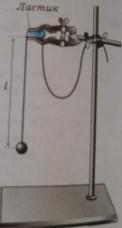 Для каждого из 5 опытов вычислите и запишите в таблицу значения периода T колебаний маятника  Для каждого из 5 опытов рассчитайте значения частоты ν колебаний маятника по формуле       или   Сделайте выводы о том, как зависят период и частота свободных колебаний маятника от длины его нитиОтветьте на вопрос. Увеличили или уменьшили длину нити маятника, если:период его колебаний сначала был 0,3 с, а после изменения длины стал 0,1? ________частота его колебаний вначале была равна 5 Гц, а потом уменьшилась до 3 Гц?______РезультатыВыводы: __________________________________________________________________________________________________________________________________________________________Отметка: _____________          Учитель: _____________ ___________________________                                                                               подпись                     ФИО учителя      Дата: _________Фронтальная лабораторная работа по физике № 5Тема: Изучение явления электромагнитной индукцииЦели: изучить явление электромагнитной индукцииПриборы и материалы: миллиамперметр, катушка-моток, магнит дугообразный, источник питания, катушка с железным сердечником от разборного электромагнита, реостат, ключ, провода соединительные, модель генератора электрического тока (одна на класс)Задание: Подключите катушку-моток к зажимам миллиамперметра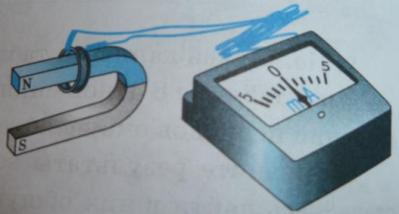 Наблюдая за показаниями миллиамперметра, подводите один из полюсов магнита к катушке; потом на несколько секунд остановите магнит, а затем вновь приближайте его к катушке, вдвигая в неё. Запишите, возникал ли в катушке индукционный ток во время движения магнита относительно катушки? _______________________________во время его остановки? ____________________________________________________Запишите, менялся ли магнитный поток Ф, пронизывающий катушку, во время движения магнита?  ________________________________________________________ во время его остановки? ____________________________________________________На основании ваших ответов на предыдущие вопросы запишите, при каком условии в катушке возникал индукционный ток? ________________________________________Почему при приближении магнита к катушке магнитный поток, пронизывающий эту катушку, менялся? _________________________________________________________Проверьте, одинаковым или различным будет направление индукционного тока в катушке при приближении к ней и при удалении от неё одного и того же полюса магнита? (о направлении тока в катушке можно судить по тому, в какую сторону от нулевого деления отклоняется стрелка миллиамперметра) ________________________Приближайте полюс магнита к катушке с такой скоростью, чтобы стрелка миллиамперметра отклонялась не более чем на половину предельного значения его шкалыПовторите тот же опыт, но при большей скорости движения магнита, чем в первом случаеПри большей или меньшей скорости движения магнита относительно катушки магнитный поток Ф, пронизывающий эту катушку, менялся быстрее? ______________ возникал больший по модулю ток? ____________________________________________Запишите, как зависит модуль силы индукционного тока, возникающего в катушке, от скорости изменения магнитного потока Ф, пронизывающего эту катушку? _________ __________________________________________________________________________ __________________________________________________________________________Дата: _________Фронтальная лабораторная работа по физике № 5Тема: Изучение явления электромагнитной индукцииЦели: изучить явление электромагнитной индукцииПриборы и материалы: миллиамперметр, катушка-моток, магнит дугообразный, источник питания, катушка с железным сердечником от разборного электромагнита, реостат, ключ, провода соединительные, модель генератора электрического тока (одна на класс)Задание: Подключите катушку-моток к зажимам миллиамперметраНаблюдая за показаниями миллиамперметра, подводите один из полюсов магнита к катушке; потом на несколько секунд остановите магнит, а затем вновь приближайте его к катушке, вдвигая в неё. Запишите, возникал ли в катушке индукционный ток во время движения магнита относительно катушки? _______________________________во время его остановки? ____________________________________________________Запишите, менялся ли магнитный поток Ф, пронизывающий катушку, во время движения магнита?  ________________________________________________________ во время его остановки? ____________________________________________________На основании ваших ответов на предыдущие вопросы запишите, при каком условии в катушке возникал индукционный ток? ________________________________________Почему при приближении магнита к катушке магнитный поток, пронизывающий эту катушку, менялся? _________________________________________________________Проверьте, одинаковым или различным будет направление индукционного тока в катушке при приближении к ней и при удалении от неё одного и того же полюса магнита? (о направлении тока в катушке можно судить по тому, в какую сторону от нулевого деления отклоняется стрелка миллиамперметра) ________________________Приближайте полюс магнита к катушке с такой скоростью, чтобы стрелка миллиамперметра отклонялась не более чем на половину предельного значения его шкалыПовторите тот же опыт, но при большей скорости движения магнита, чем в первом случаеПри большей или меньшей скорости движения магнита относительно катушки магнитный поток Ф, пронизывающий эту катушку, менялся быстрее? ______________ возникал больший по модулю ток? ____________________________________________Запишите, как зависит модуль силы индукционного тока, возникающего в катушке, от скорости изменения магнитного потока Ф, пронизывающего эту катушку? _________ __________________________________________________________________________ __________________________________________________________________________Соберите установку из следующих элементов, соединённых последовательно: источник питания, ключ, катушка с железным сердечником (катушка 2), реостатНа катушку с сердечником наденьте катушку-моток (катушка 1), к которой подключен миллиамперметр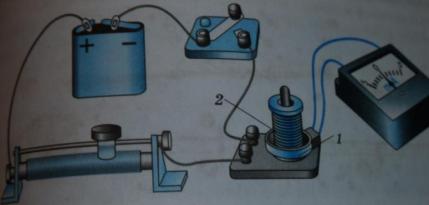 Проверьте, возникает ли в катушке-мотке (1) индукционный ток в следующих случаях:при замыкании и размыкании цепи, в которую включена катушка 2 ________________при протекании через катушку 2 постоянного тока _________________________при увеличении и уменьшении силы тока, протекающего через катушку 2, путём перемещения в соответствующую сторону движка реостата _________________В каких из перечисленных в пункте 13 случаев (а, б, в) меняется магнитный поток, пронизывающий катушку 1? _______________________________________________ Почему он меняется? _____________________________________________________Пронаблюдайте возникновение электрического тока в модели генератора. Объясните, почему в рамке, вращающейся в магнитном поле, возникает индукционный ток  ____________________ _____________________________________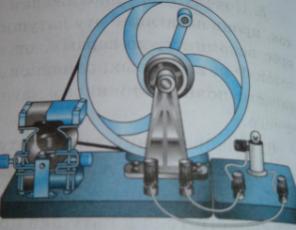  _____________________________________ _____________________________________  _____________________________________ _____________________________________ _____________________________________ _____________________________________ _____________________________________ _____________________________________ _____________________________________ _____________________________________Выводы: ____________________________________________________________________________________________________________________________________________________________________________________________________________________________________________________________________________________________________________________________________________________________________________________________________________________________________________________________________________________________________________________________________________________________________________________________________________________________________________________________________________________________________________Отметка: _____________          Учитель: _____________ ___________________________                                                                               подпись                     ФИО учителя      